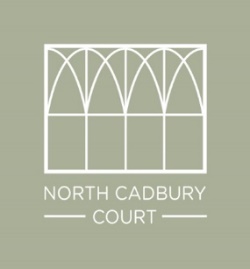 TAXISPlease note that all Taxis need to be booked in advanceCOMPANYTELEPHONE NUMBERDETAILSNUMBER & TYPE OF VEHICLESPAYMENT OPTIONS Destination Travel - Wincanton01963 351168 – Castle Cary01963 34441 – Wincantondesmondchance@aol.comwww.destinationtravel-wincanton.comDoesn’t operate after midnight. Not avail to hire for whole eve.Operate 7 days.Sunday time & half.Advance book pref but can call on day/eve10 cars incl 3 x 8 seater & 1 x 16 seater.1 with wheelchair access.Cash/card/BACSCastle Cary Station £25Templecombe Station £30Anzford Cars 7831249441bookings@anzfordcars.comDoesn’t operate after midnight.Advance book pref but can call on day/eveAvailable to hire for whole eve – POA3 cars x 4 seater1 x 7 seaterNo minibus.No wheelchair access.Cash/Card/prepaymentCastle Cary Station £25Templecombe Station POACraig’s Taxi07563 612473  craigstaxi@hotmail.comDoesn’t operate after midnight.Advance book pref but can call on day/eveAvailable to hire for whole eve but POA & prebook only.Sundays time & half.2 x 4 seater1 x 8 seaterNo minibus.No wheelchair access.Cash/CardCastle Carey Station £20 for 4 passengersTemplecombe Station – POA.Crabb Taxis07950 826962Not 24hrOffice closed at 6pmEve journeys can be prebookedSunday rate time & halfAvailable for whole eve - POA4 cars x  4 seater1 car x 8 seater8 seater only available at weekends & after 6pm.No minibus.No wheelchair access.Cash/card/prepaymentCastle Carey Station POATemplecombe Station £20 before 11pm - £30 after 11pmHounslow Travel Services.Sherborne.Nick Hounslow.0797643195contact@sherbornetaxi.co.ukwww.sherbornetaxi.co.ukNot 24hrCan be called on day/eve but pre booking preferred.Available for whole eve – POA.Sunday rate time & half.Bank Hol double time.1 x 8 seater onlyCash/Card/BACSCastle Carey & Templcombe Station – Prebook only & POAPat’s Taxis07855 765345Not 24hr but operate 7 days.Sunday time & half.Available for whole evening.Can call on day/eve.Pre booking pref.1 x 4 seaterNo wheelchair access.No minibus.Cash/BACSCastle Carey Station £25.Templecombe POA.Accessible Taxis.Jon Weeks.Gillingham.07711 052688Jonweeks21@gmail.comNot 24hr but operate 7 days.Sunday time & half.Available for whole evening.Can call on day/eve.Pre booking pref.Airport journeys available4, 6, 8 seater2 x wheelchair access.No minibus.Cash/card/BACSCastle Carey Station £25Templecombe Station £30Mal Green Chauffeur Service07921 295513Malgreen701@btinternet.comNot a taxi service.Weddings/special occasions/airport only.Flat rate for airport trips.Pre book only.Does have contact if more than car needed.1 x S Class Mercedes.No wheelchair access.BACS Prepayment onlyYeovil Radio Cabs.Yeovil01935 426666Not 24hr (closed between 2-5am). Operate 7 days.Sunday time & half.B/Hol double time.Available for whole evening.Pre booking pref.30 carsIncludes 1 x 16 seater minibus.3 cars have wheelchair access.Cash/Card/BACSBrian DowsonAvills Taxis07912 886116Pre book pref but can call on day/eve1 x 4 seaterCash/CardCastle Carey Station £40.Templecombe Station POA.Marius Cars.Marius.07546 618754Not 24hr.Pre book pref but can call on day/eve.Available for whole eve.Rate after 11pm & Sundays is time & half.B/Hol double time.1 x 4 seater.2 x 6 seater.1 x 9 seater.No wheelchair access.Cash/Card/BACSCastle Carey Station £45Templecombe Station – POA.